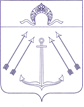 СОВЕТ  ДЕПУТАТОВ ПОСЕЛЕНИЯ  КОКОШКИНО   В ГОРОДЕ МОСКВЕ	________________________________________________________________РЕШЕНИЕ     от  30 июля 2020 года № 130/4 Об определении места временногоскладирования снега в зимний период2020-2021 г.г.            В соответствии с   Законом города Москвы от 6 ноября 2002 года №56                               «Об организации местного самоуправления в городе Москве», руководствуясь Уставом поселения Кокошкино Совет депутатов поселения Кокошкино в городе Москве решил:1. В связи с отсутствием в поселении водоприёмных коллекторов и большим расстоянием вывоза снега на стационарные снегоплавильные пункты города Москвы               (30-35 км.), определить место временного складирования снега в 2020-2021 г.г.                         по адресам:  -д.п.Кокошкино, вблизи ул. Дачная д.3 (пустырь за ГСК «Сигнал»); - д.п.Кокошкино в районе вертолётной площадки (пустырь).2. Опубликовать настоящее решение в информационном бюллетене администрации поселения Кокошкино и разместить на официальном сайте администрации поселения Кокошкино в информационно-телекоммуникационной сети «Интернет».3. Контроль за исполнением настоящего решения оставляю возложить на Главу поселения Кокошкино  Сорокина Е.В. Глава  поселения Кокошкино                                                                            Е.В. Сорокин